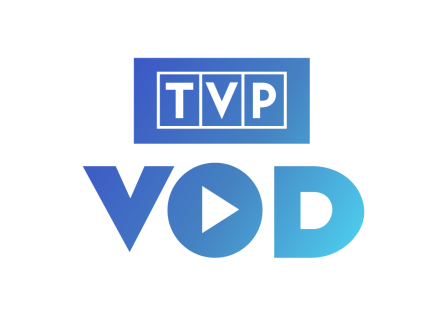 Jesień 2017 w TVP VODPierwsze odcinki hitów serialowych za darmo przed premierą, najnowsze programy rozrywkowe, które tej jesieni zagoszczą na antenach Telewizji Polskiej również w TVP VOD.Do TVP VOD powracają kolejne serie najpopularniejszych polskich seriali - „Klanu”, „Ojca Mateusza” „Komisarza Alexa”, „Dziewczyn ze Lwowa”, „Rodzinki.pl”, „O mnie się nie martw”, „M jak miłość”, „Barw szczęścia”, „Na sygnale” i „Na dobre i na złe”.Dla najbardziej niecierpliwych już od 21 sierpnia TVP VOD przygotowało pierwsze odcinki wybranych produkcji – za darmo, jeszcze przed premierą oraz kolejne odcinki – odpłatnie. Do TVP VOD zawita również nowy intrygujący serial kryminalny „Miasto Skarbów” z Magdaleną Różczką, Aleksandrą Popławską i Piotrem Głowackim w rolach głównych.W TVP VOD nie tylko fani seriali znajdą coś dla siebie. Jesień jest pełna programów rozrywkowych. Na platformie pojawią się odcinki najchętniej oglądanego muzycznego show w Polsce „The Voice of Poland”, jak i nowe zmagania amatorów-cukierników w kolejnym sezonie „Bake off – Ale Ciacho!”. Nie zabraknie również „The Wall. Wygraj marzenia”, czyli nowego emocjonującego show, w którym można faktycznie wygrać swoje marzenia oraz powracającego po wielu latach kultowego teleturnieju „Koło Fortuny”. Na internautów czekają nowe edycje programów: „Rolnik szuka żony” i „Pierwsza Randka”. TVP VOD to także ciekawe dokumenty, spektakle, programy dla dzieci i publicystyka. 